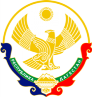 Муниципальное бюджетное общеобразовательное учреждение «Средняя общеобразовательная школа №5 с. Нижнее Казанище»368205.  РД,  Буйнакский район, с. Нижнее Казанище                                  е-mail:  n-Kazanische_school5@mail.ru26 ноября в  3 ''в'' классе прошла литературная викторина по сказкам, где приняли участие со своими детьми и родители. Дети были очень активны, и показывали свои знания по биографиям писателей и по их рассказам. Такие занятия помогают обучать выразительному чтению произведений, правильному произношению слов, прививать любовь и интерес к чтению.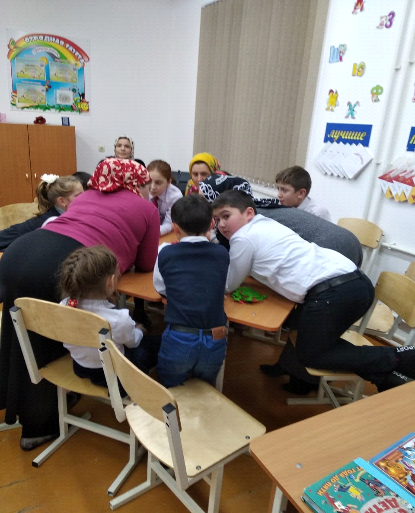 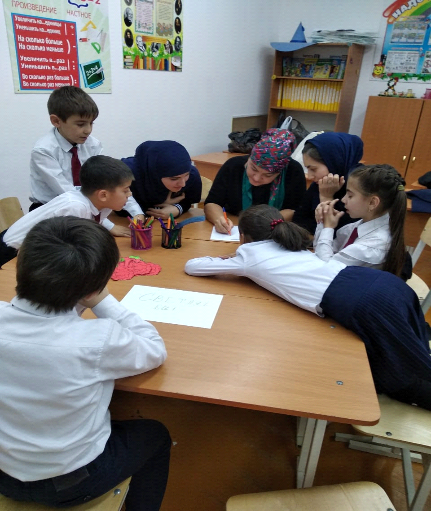 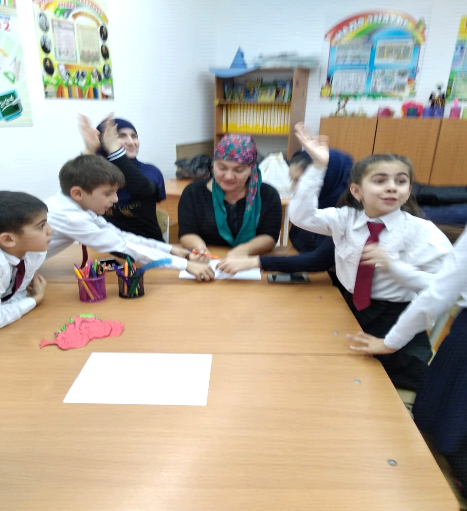 Зав.библ.Гаджиева П.Г.